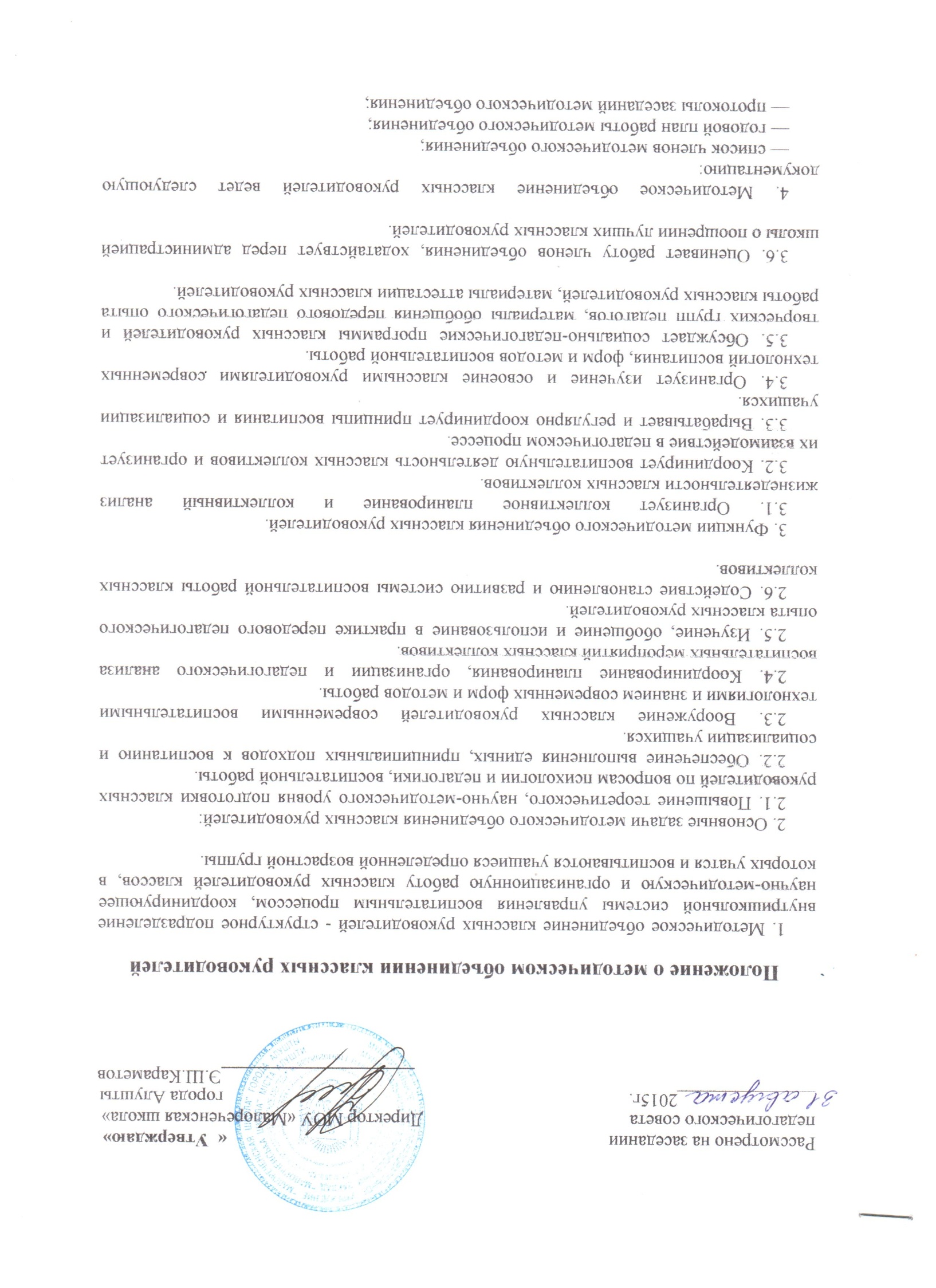 Рассмотрено на заседании                                                                                   «  Утверждаю»педагогического совета                                             Директор МОУ «Малореченская школа»_______________2015г.                                                                                        города Алушты              _____________________Э.Ш.Караметов        Положение о методическом объединении классных руководителей1. Методическое объединение классных руководителей - структурное подразделение внутришкольной системы управления воспитательным процессом, координирующее научно-методическую и организационную работу классных руководителей классов, в которых учатся и воспитываются учащиеся определенной возрастной группы.2. Основные задачи методического объединения классных руководителей:2.1. Повышение теоретического, научно-методического уровня подготовки классных руководителей по вопросам психологии и педагогики, воспитательной работы.2.2. Обеспечение выполнения единых, принципиальных подходов к воспитанию и социализации учащихся.2.3. Вооружение классных руководителей современными воспитательными технологиями и знанием современных форм и методов работы.2.4. Координирование планирования, организации и педагогического анализа воспитательных мероприятий классных коллективов.2.5. Изучение, обобщение и использование в практике передового педагогического опыта классных руководителей.2.6. Содействие становлению и развитию системы воспитательной работы классных коллективов.3. Функции методического объединения классных руководителей.3.1. Организует коллективное планирование и коллективный анализ жизнедеятельности классных коллективов.3.2. Координирует воспитательную деятельность классных коллективов и организует их взаимодействие в педагогическом процессе.3.3. Вырабатывает и регулярно координирует принципы воспитания и социализации учащихся.3.4. Организует изучение и освоение классными руководителями современных технологий воспитания, форм и методов воспитательной работы.3.5. Обсуждает социально-педагогические программы классных руководителей и творческих групп педагогов, материалы обобщения передового педагогического опыта работы классных руководителей, материалы аттестации классных руководителей. 3.6. Оценивает работу членов объединения, ходатайствует перед администрацией школы о поощрении лучших классных руководителей.4. Методическое объединение классных руководителей ведет следующую документацию:— список членов методического объединения;— годовой план работы методического объединения;— протоколы заседаний методического объединения;— программы деятельности;— аналитические материалы по итогам проведенных мероприятий тематического административного контроля  (копии справок, приказов);— инструктивно-методические документы, касающиеся воспитательной работы в классных коллективах и деятельности классных руководителей;— материалы "методической копилки классного руководителя".5. Структура плана методического объединения классных руководителей.5.1. Краткий анализ социально-педагогической ситуации развития учащихся-воспитанников и анализ работы МО, проведенной в предыдущем учебном году.5.2. Педагогические задачи объединения.5.3. Календарный план работы методического объединения, в котором отражаются:— план заседаний МО;— график открытых мероприятий классов;— участие МО в массовых мероприятиях школы;— другая работа.5.4. Повышение профессионального мастерства классных руководителей: — темы самообразования классных руководителей;— участие в курсах повышения квалификации;— подготовка творческих работ, выступлений, докладов на конференции;— работа по аттестации педагогов.5.5. Изучение и обобщение педагогического опыта работы классных руководителей.5.6. Участие в тематическом и профессиональном контроле за воспитательным процессом.6. Функциональные обязанности руководителя методического объединения классных руководителей. Руководитель методического объединения классных руководителей отвечает:— за планирование, подготовку, проведение и анализ деятельности методического объединения;— за пополнение "методической копилки классного руководителя";—за своевременное составление документации о работе объединения и проведенных мероприятиях;       — за соблюдение принципов организации воспитательной работы;— за выполнение классными руководителями их функциональных обязанностей;— за повышение научно-методического уровня воспитательной работы;— за совершенствование психолого-педагогической подготовки классных руководителей.Организует:—взаимодействие классных руководителей—членов методического объединения между собой и с другими подразделениями школы;— открытые мероприятия, семинары, конференции, заседания методического объединения в других формах;— изучение, обобщение и использование в практике передового педагогического опыта работы классных руководителей;— консультации по вопросам воспитательной работы классных руководителей;— координирует планирование, организацию и педагогический анализ воспитательных мероприятия классных коллективов;— содействует становлению и развитию системы воспитательной работы классных коллективов;— принимает участие в подготовке и проведении аттестации классных руководителей.Должностные обязанности классного руководителя1. Общие положения:1.1. Классный руководитель - педагог школы, осуществляющий функции организатора детской жизни, корректора межличностных отношений и защитника воспитанников своего класса в трудных деловых и психологических коллизиях школьной жизни.1.2. Классный руководитель имеет высшее или среднее специальное педагогическое образование.1.3. Руководство деятельностью классных руководителей осуществляет заместитель директора по воспитательной работе.1.4. Классный руководитель отчитывается о результатах своей работы перед педсоветом, директором и заместителем директора школы по воспитательной работе в установленном порядке.2. Основные задачи и содержание (направления) работы классного руководителя в классе:2.1. Содействует созданию благоприятных психолого-педагогических условий для интеллектуального, физического и духовного развития личности ребенка. Для чего:2.1.1. Изучает особенности развития каждого ребенка, состояние здоровья, эмоциональное самочувствие, отражая все данные в психолого-педагогической карте.2.1.2. Изучает склонности, интересы, сферу дарований ребенка, подбирая каждому определенный вид деятельности, где его может ожидать успех.2.1.3. Способствует созданию благоприятной атмосферы и морально-психологического климата для каждого отдельного воспитанника в классе.2.1.4. В соответствии с возрастными потребностями детей и требованиями классной жизни организует жизнедеятельность классного коллектива.2.1.5. Развивает классное самоуправление, приучая детей к самоорганизации, ответственности, готовности и умению принимать жизненные решения.2.1.6. Помогает воспитанникам решать проблемы, возникающие в отношениях с педагогами, товарищами, родителями, адаптироваться в коллективе, завоевать признание, занять удовлетворяющий его социальный статус среди сверстников. 2.1.7. Направляет самовоспитание и саморазвитие личности ребенка. Совместно со школьным психологом организует психологическое просвещение учащихся, знакомит с правами и свободами российского гражданина.2.2. Осуществляет помощь воспитанникам в учебной деятельности.2.3. Организует и участвует в педагогических консилиумах (малых педсоветах) по проблемам учащихся своего класса, при необходимости посещает уроки учителей-предметников.2.4. Содействует получению дополнительного образования учащимися через систему кружков, клубов, секций, объединений, существующих в школе и по месту жительства.2.5. Содействует профессиональному самоопределению выпускника, подводит к осознанному выбору профессии.2.6. Защищает правами свободы воспитанников, несет ответственность за их жизнь, здоровье и безопасность в школе и на сельскохозяйственных работах в учебное время.2.7. Дает консультации родителям. Проводит родительские собрания, привлекает родителей к помощи школе.2.8. Организует питание, дежурство, коллективную уборку школы, помощь детей в ремонте школы, заполняет журнал, ведет учет посещаемости, немедленно сообщает администрации и родителям обо всех чрезвычайных происшествиях, связанных со здоровьем и жизнью детей.2.9. Участвует в работе педсоветов, семинаров, административных и методических совещаний.3. Режим работы классного руководителя:3.1. Общие правила организации работы школы и педагогического коллектива вытекают из Кодекса законов о труде Российской Федерации, излагаемых в ст. 130.3.2. Рабочее время классного руководителя, которое он обязан посвятить детям в течение недели, 4 часа (20% от ставки учителя).3.3. Час классного руководителя (часы общения) - один раз в неделю по расписанию, о чем делает запись в классном журнале.3.4. Количество воспитательных мероприятий - не менее двух дел в месяц, из которых одно может быть общешкольным.3.5. Количество классных родительских собраний должно составлять не менее одного в четверть.3.6. Отчеты о проделанной работе предоставляются администрацию окончании триместров по утвержденному порядку.3.7. В каникулярное и летнее время режим работы школы устанавливается согласно дополнительному плану.4. Права классного руководителя. Классный руководитель имеет право:4.1. Участвовать в работе школьных структур самоуправления: педсовета, совета школы, профсоюзных и других общественных органов школы.4.2. Выступать с инициативой, вносить предложения о совершенствовании деятельности школы, выступать с деловой, конструктивной критикой.4.3. Создавать собственные воспитательные системы и программы, творчески применять новые методы, формы и приемы воспитания, руководствуясь единственным принципом «не навреди».4.4. Защищать собственную честь и достоинство в школьных органах самоуправления и защиты, при невозможности — в государственных органах власти и суда.5. Классный руководитель не имеет права:5.1. Унижать личное достоинство воспитанника, оскорблять его действием или словом, придумывая клички, навешивая ярлыки и т.п.5.2. Использовать оценку (школьный балл) для наказания или расправы над учеником.5.3. Злоупотреблять доверием ребенка, нарушать данное воспитаннику слово, сознательно вводить его в заблуждение.5.4. Использовать семью (родителей или родственников) для наказания ребенка.5.5. Обсуждать за глаза своих коллег, представлять их в невыгодном свете, подрывая авторитет учителя и всего педколлектива.6. Классный руководитель должен знать:6.1. Закон Российской Федерации «Об образовании».6.2. Конвенцию ООН о правах ребенка.6.3. Педагогику детскую, возрастную, социальную психологию.6.4. Школьную гигиену.6.5. Педагогическую этику.6.6. Теорию и методику воспитательной работы.6.7. Основы трудового законодательства.7. Классный руководитель должен уметь:7.1. Общаться с детьми, поощряя детскую активность, ответственность, подавая собственный пример деловитости и ответственности.7.2. Видеть и формулировать свои воспитательные цели.7.3. Составить план воспитательной работы в собственном классе.7.4. Организовать воспитательное мероприятие.7.5. Организовать и провести родительское собрание. 7.6. Воспользоваться психолого-диагностическими тестами, анкетами, опросниками, другими диагностическими методиками и корректно использовать их в воспитательной работе.Сегодня, в период коренных социально-экономических преобразований в  Примерный план заседаний МО классных руководителейМесяцФормаТемаРезультатСентябрь«Круглый стол».1.Формы планирования воспитательной работы классного руководителя. 2. Методика проведения часов общения по развивающей программе «Путь к успеху».Рекомендации.ОктябрьДеловая игра.Система работы с родителями.Разработка положения «Университет педагогических знаний».НоябрьДискуссияРабота классного руководителя на современном этапе развития школы.Коррекция положения о классном руководителе.ДекабрьПрактикум.Методика педагогической диагностики.Создание диагностических карт учащихся.ЯнварьКонференция.Работа с детьми, имеющими отклонения в поведении и здоровье.Рекомендации.Февраль«Круглый стол» совместно с педагогами ДО.Совместная работа с педагогами дополнительного образования по развитию склонностей и способностей школьников.Коррекция рекомендаций по совместной работе с педагогами ДО.МартОтчет.Самообразование по темам воспитательной работы.Рекомендации, обобщение опыта.АпрельМетодическая конференция педагогов школы.По теме этапа ОЭР.Рекомендации.